Camisetas del uniforme aprobadas Camisa tipo polo (debe ser una camisa tipo polo sencilla con cuello)Colores de las camisas tipo polo: blanco, negro, verde oscuro, azul marino, azul claro, burdeosColor de las medias: blanco, negro, verde oscuro, azul marino, azul claro, burdeosComplementos opcionalesLas estudiantes pueden usar vestidos caqui y chalecos que se alineen con los colores de las camisetas polo que se mencionaron anteriormente.Pantalones del uniforme aprobados Pantalones largos, pantalones cortos, faldas (por debajo de la longitud de los brazos)Colores/tipos de pantalones: caqui, azul, negro, pantalones de mezclilla que no tengan agujeros y con diseños limitados Se permite usar pantalones bordados. Se prefieren los pantalones sin estampados.Zapatillas deportivas o zapatos cerrados.Ejemplos aprobados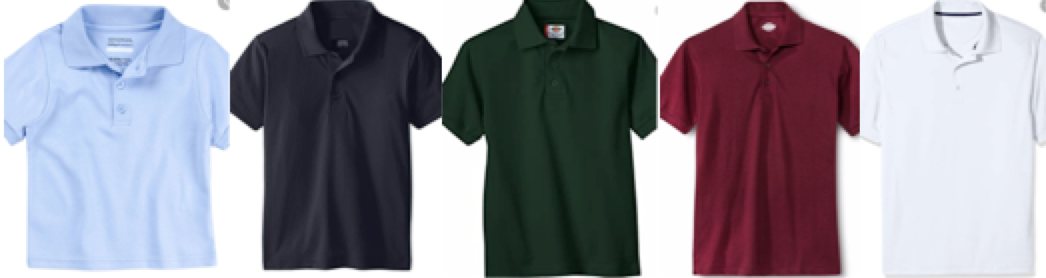 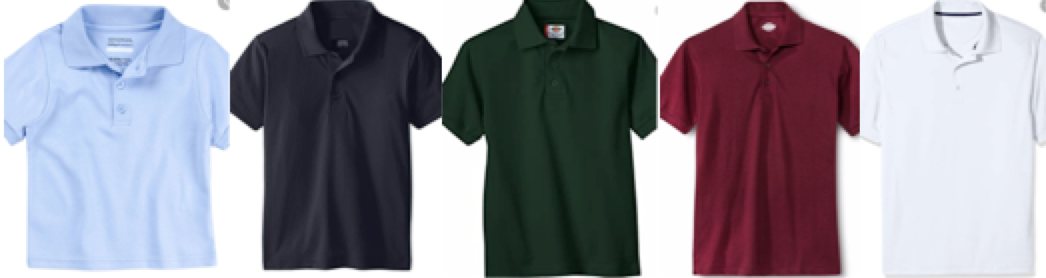 Ejemplos aprobados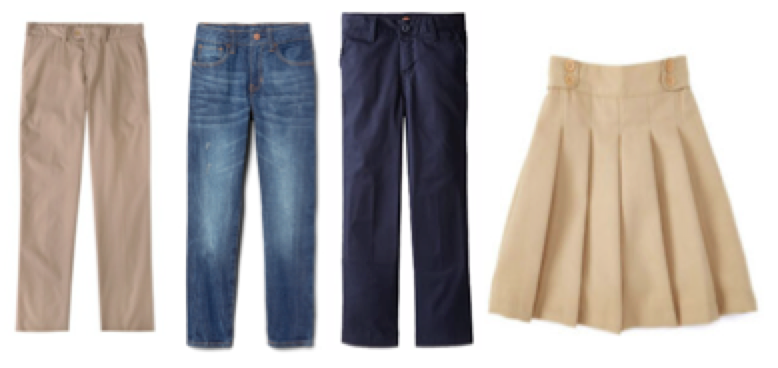 Artículos o ropa no permitidosArtículos o ropa no permitidosNo se permiten cadenas/joyas o pañuelos que se usen en el exterior de la ropaNo se permite usar sudaderas con capucha en el salón de clases (deben quitarse en la escuela)No se permite el uso de teléfonos celulares en el campus. Se confiscarán y los padres deberán recogerlos si se usan durante el horario escolar.Pantalones deportivos o pantalones cortos que lleguen por encima de la longitud del brazoPantalones que tengan agujeros y muchos bordados Pantalones de mezclilla ajustados (jeggings) o pantalones cortos deportivos (solamente se permiten durante la clase de educación física)Sandalias, zapatos con punta abierta o tacones altosSi los pantalones son demasiado grandes, deben usar un cinturón